     Canterbury Volleyball   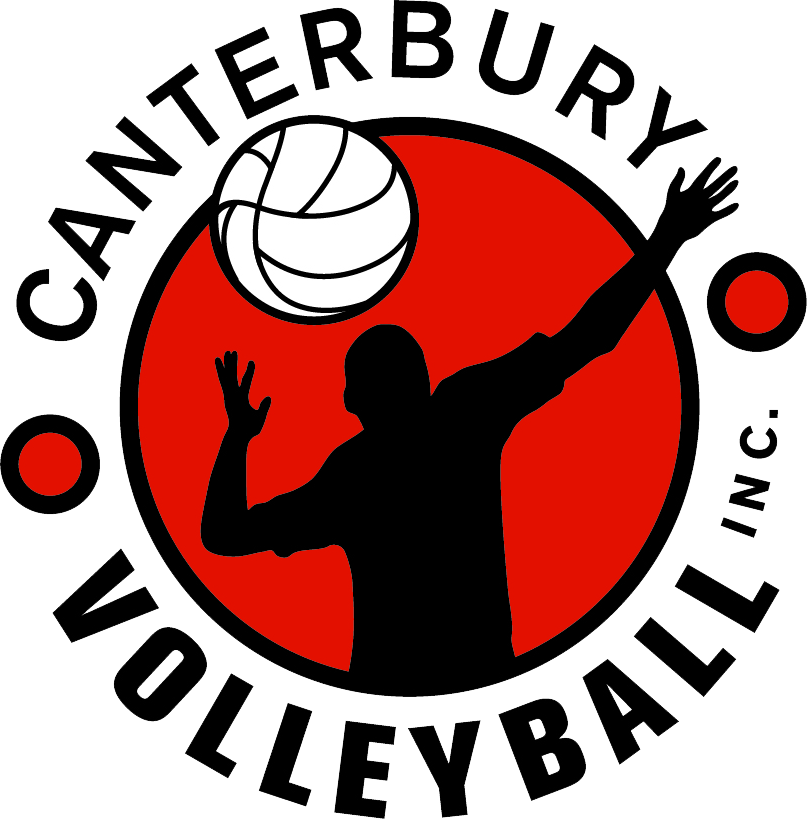 Christchurch Challenger 2Men:
1st  – Williams/Berry
2nd  – Gourlay/Hulston
3rd= – Cap/Termeer
3rd=– Gonzalez/Lopez
4th = – Nielson/Salmon
4th = - Hulston/Butterfield
4th= - White/Vegas-Gajardo4th = - Ryburn/Taia
5th – McKay/Black6th – Placid/C-Thomas7th – Smrcka/Brajeul

Women:
1st – Hanna/Babukhina2nd – Cording/Randrup3rd – Bonne/Hinton4th – Gillies/Richards5th – Jenkins/VryenhoekU18 Women:
1st – Sawyer/Wilcox-Nanai2nd – Allan/Mossman-Catchpole3rd – Collett/Bootsma4th – Rewiri/Santich5th – Fanselow/HamiltonU16 Girls:1st  - Vesty/Ballantyne
2nd – Hughes/Jones3rd – Hinton/Riordan